PRESS RELEASE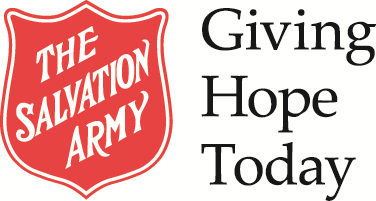 The Salvation Army Responds to Extreme WeatherBurnaby, B.C. (Date) – In response to Environment Canada’s recent extreme weather warning, [Number] temporary Salvation Army Emergency Weather Response beds will be activated to provide a safe, warm place for people trying to escape the cold conditions. With temperatures expected to drop, The Salvation Army is concerned for the overall health and safety of British Columbians in the days ahead. “The harsh winter weather causes many staying outside to want to find a place indoors,” says Salvation Army [Spokesperson], “Our mobile outreach teams bring people to our facility where we provide shelter, hot drinks, snacks and blankets.”Emergency Weather Response locations:Warming centers are activated when conditions worsen below -5 degrees Celsius. •	The Salvation Army Vancouver Harbour Light – 119 E. Cordova St. (Hours: [Time])•	The Salvation Army Anchor of Hope – 134 E. Cordova St. (Hours: [Time])•	The Salvation Army Sutherland Shelter – 138 E. Cordova St. (Hours: [Time])The Salvation Army has a longstanding history of providing temporary relief amidst extreme weather conditions. We, along with our partnering agencies, will work together to ensure all needs are met during this challenging time. - 30 -About The Salvation Army is an international Christian organization that began its work in Canada in 1882 and has grown to become one of the largest providers of social services in the country. Working in 400 communities across Canada and more than 120 countries around the world, we provide practical, compassionate support to meet basic human needs. By giving people hope, we transform lives of British Columbians today and every day.
SalvationArmy.ca Media Inquiries: 		Mike LelandDivisional Secretary of Public Relations and Development 
Mike_Leland@can.salvationarmy.org	c. (604)375-4042